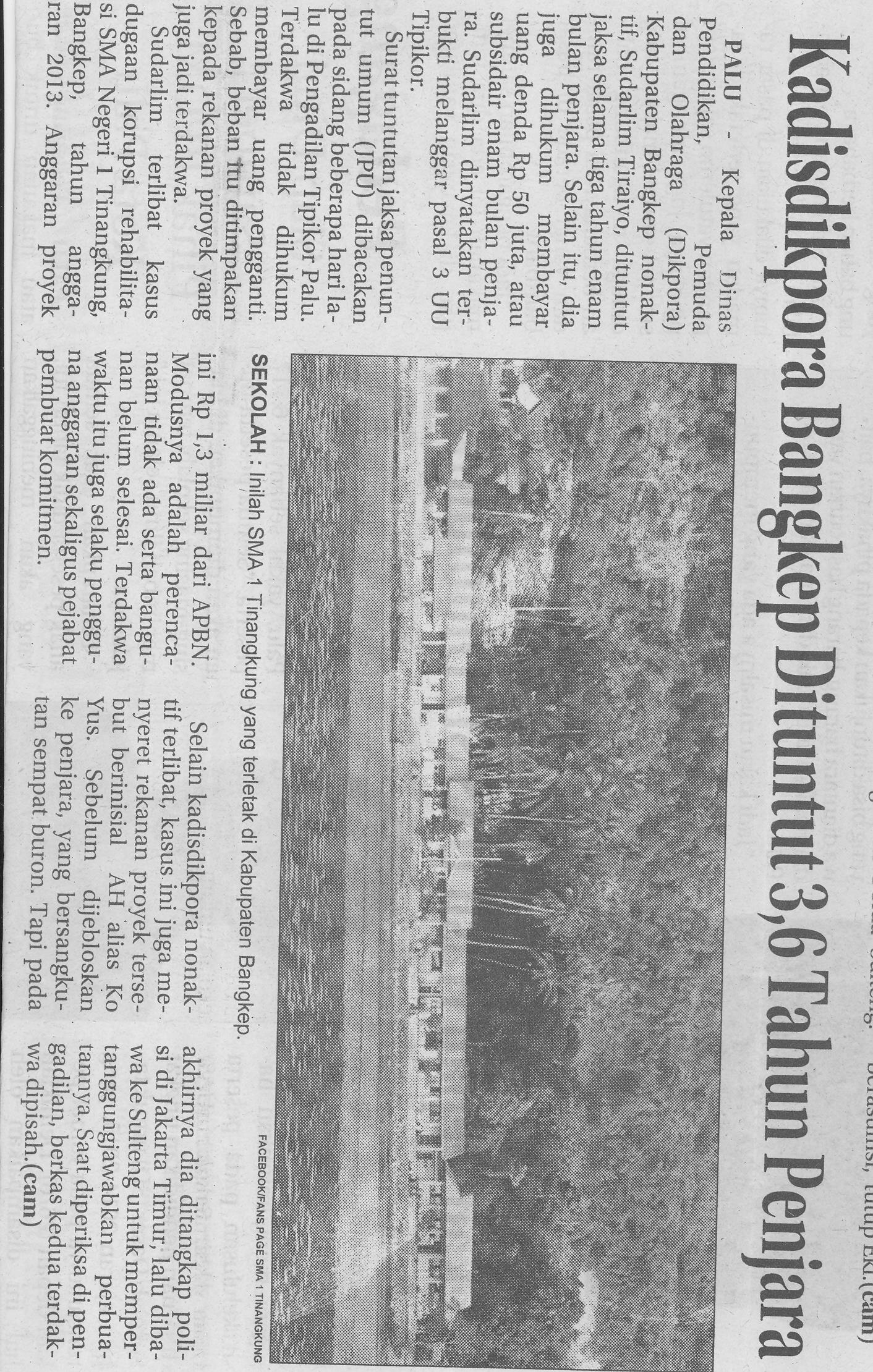 Harian    :Radar SultengKasubaudSulteng IIHari, tanggal:Jum’at, 19 Juni 2015KasubaudSulteng IIKeterangan:Kadisdikpora Bangkep Dituntut 3,6 Tahun PenjaraKasubaudSulteng IIEntitas:BangkepKasubaudSulteng II